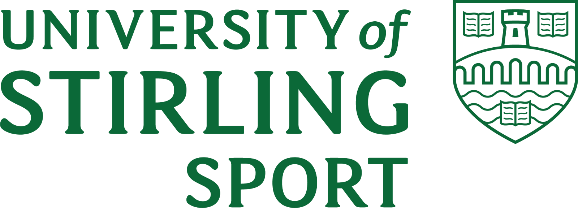 Sports Receptionist
Sports Development Service
University of Stirling Campus
Grade 3Organisational Structure
Reports to: Duty Officer/PA & Directorate Office Manager The RoleThe role of Sports Receptionist is to provide an exemplary level of customer care to members, students, staff, community and campus visitors.  The post holder will also support the administration of membership sales and programme delivery.The role will require a friendly, well organised and engaging professional to deliver an exceptional front of house service, promoting participation and engagement across all University of Stirling Sport programmes and services. Additional Information/Special Conditions  A working pattern operates, and the nature of the duties will require the job holder to work early morning, evenings, weekends and bank holidays and a show willingness to work additional hours to cover holidays, sickness and large events  The earliest shift starts at 5.30am and the latest shift ends at 10.30pm  The full-time working week is an average of 36 hours per week over a three-week rota  Sports Receptionists are normally expected to work two weekends in three The successful candidate will be expected to wear uniform  Working patterns may be subject to change Key Duties & ResponsibilitiesCustomer Support & AdmissionsGreet all visitors to the centre, ensuring they are made welcome, ascertaining their requirements, assisting them with general information or passing them on to the appropriate personCheck membership eligibility and status, resolving any restrictions to access promptly and professionally Answer the telephone and emails to ensure excellent customer care of all enquiriesIssue items stored at reception related to the smooth operation of the service delivery i.e. keys (signed in and out), selling/hiring of sports equipment, lost propertyAct as the first point of contact in the case of complaints and feedback relating to departmental services and pass to the relevant staff member in line with policy and procedureAdminister access for key partners and contractors through the facilitiesEnquires and BookingsReceive, process and confirm bookings and reservations for all aspects of service delivery utilising the Leisure Management SystemAmend customer bookings and make cancellations, where appropriate, in accordance with department policies and procedures, and ensure all parties are informed of relevant changesAssist the Duty Officers with the day-to-day sports bookings and liaise with the appropriate personnel e.g. Sports Development Team, Fitness Officers.Maintain excellent customer service standards, with prompt responses to enquires and resolution of issues arising, in accordance with departmental policies and proceduresMembership & Programming SalesEnsure full knowledge and familiarity with all membership packages and programmes e.g. swimming lessons and tennis lessonsProactively promote University of Stirling Sport memberships to students, staff and the wider community, advising and touring prospective customers and encouraging salesProcess membership sales, upgrades, and renewals via the Leisure Management System, ensuring all requisite date is accurately captured and recorded Provide updated and timely information on all aspects of the activity programmes and opportunities available to students, staff and the wider community Receive, process and confirm bookings for sports development programmes e.g. tennis lessons and swimming lessonsCash Handling & Financial AdministrationAccept, record and process payments for activities, appointments, classes, courses and events via the Leisure Management System and in accordance with procedures and policiesReconcile takings at the close of each shift via the Leisure Management System and in accordance with policies and proceduresCheck and verify floats and takings, always ensuring security and traceability of cash at all timesReporting & AdministrationAssist with the recording and administration of departmental hire of equipment and re-sale service, including counting stock, controlling deposits and accurately recording salesAdministration and transfer of lost propertyProvide basic reports from the booking system, both in relation to daily financial processing and when requested by line manager or other senior colleaguesReceive and distribute incoming postDepartmental SupportEnsure the reception area and front desk remains clean, tidy and presentable at all timesUndertake opening and closing tasks to prepare and close off the reception areaAssist with major events to include University Open Days, Welcome Week and Graduation CeremoniesProvide assistance to deal with first aid incidents and emergencies by contacting the Duty Officer on shiftSupport with the Emergency Action Plan and carry out duties as outlined in the procedureUndertake any other duties as may be required by your line manager or other senior officerPersonal Specification:EssentialDesirableQualifications/Education Educated to GCSE level (or equivalent qualifications) or relevant experienceBasic First AidCustomer service qualification or certificateAdministration qualificationExperienceDelivering excellent customer service and customer careWorking in a busy front of house/reception environmentProviding and processing information in respect of sales and sports programmesCash handling and reconciliation processesMaking decisions and using judgement and initiative to solve problemsExperience working within the sports and leisure sectorExperience in a retail, hospitality, or sales environmentKnowledgeThe ability to use a wide range of IT packages and knowledge of an electronic Leisure Management SystemA basic knowledge and interest of the sport and leisure industrySkillsExcellent customer service skillsEffective verbal and written communication skillsAbility to communicate and interact with customersStrong organisational skillsAbility to work calmly and professional when under pressureSelf-motivated with positive, can-do attitudeMaintain a professional image at all timesProblem solving skillsA strong ability to work using initiativeAbility to work within a teamBasic levels of computer literacy especially within Microsoft packages and leisure management systemsSales skillsBasic administrative skillsOtherA flexible approach to working hours to meet business needs including evening, weekend and public holidays as required